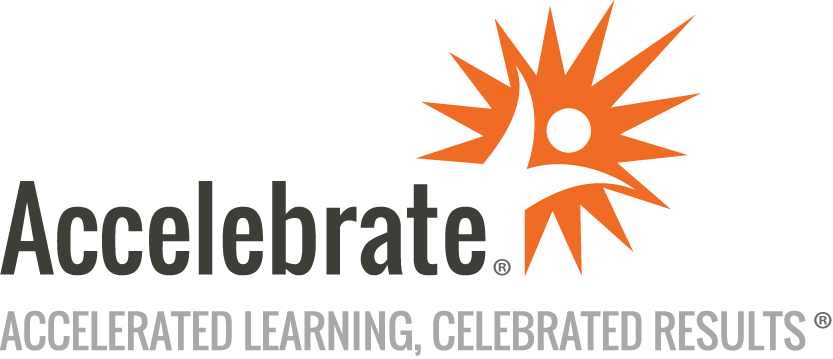 Intermediate/Advanced Java ProgrammingCourse Number: JAV-104
Duration: 5 daysOverviewThis Intermediate/Advanced Java Programming training course gives developers a review of Java foundational concepts before moving on to intermediate and advanced topics in Java and OO development. Participants learn functional programming with lambdas and streams, as well as the Java Platform Module System (JPMS). UML, Design Patterns, and the use of composition versus inheritance are taught, as is unit testing.PrerequisitesAll students must have a working knowledge of Java programming, including the use of inheritance, interfaces, and exceptions.MaterialsAll Java training students receive courseware and a related textbook.Software Needed on Each Student PCA recent version of Windows, macOS, or Linux with at least 8 GB RAMJDK 11 or laterThe Java tool the students are likely to use after the class (Eclipse or IntelliJ IDEA are recommended)Other free software - please contact us if you have purchased this classObjectivesSolidify their Java foundational knowledge, including the important contracts of class ObjectUnderstand the uses and consequences of inheritance and composition, and reinforce the role of interfacesLeverage fundamental OO principles such as cohesion, coupling, and polymorphismUse the JUnit testing framework and become fluent in writing assertions to verify correct program behaviorUnderstand UML modeling in class diagrams and sequence diagramsUse advanced techniques for object creation, including factories and singletonsUse established design patterns for object composition, including Strategy, Decorator, and FacadeWrite and use generic classes and methodsLeverage the use cases for inner classes and refactor existing code to use them when appropriateCreate and use custom annotationsUse reflection and how to use itUnderstand the role of functional interfacesUnderstand lambda expressions and method references, and use them to pass behavior (methods)Use the Stream API to perform complex processing of collections and other input sourcesCreate and use Java modules, understanding module descriptors, modular JARs, exports and dependencies, and the modulepathUnderstand the structure and behavior of the modular JDK, and how it supports modular applications as well as legacy classpath-based codeMigrate classpath-based applications to Java 11, understanding the stages of migration and options availableOutlineIntroduction: Java State of the Union Java Release CycleNew Java VersionsReview - Basics Java EnvironmentClasses and Objects Instance Variables, Methods, Constructors, Static MembersOO Principles: Data Encapsulation, CohesionObject Contracts: toString(), equals() and hashCode(), Comparable and ComparatorPackages, Enums, ArraysExceptionsDate and Time APINew Language FeaturesReview (Inheritance and Interfaces) UML OverviewInheritance Definition and IS-A RelationshipMethod Overriding, @OverrideOO Principles: Principle of Substitutability, Polymorphism and Encapsulation of Type, Coupling, Open-Closed PrincipleConstructor ChainingInterfaces Defining and Implementing, Interface TypesInterface InheritanceNew Interface Features (Java 8+) Default Methods, Static MethodsFunctional InterfacesGuidelinesJUnit OverviewTests, Assertions, and Fixtures Writing and Running TestsAssertionsTest Fixtures, @Before and @After, @BeforeClass and @AfterClassTesting for ExceptionsBest Practices and Test-Driven Development Overview (TDD)Collections and Generics Collections Overview Generics and Type-Safe CollectionsDiamond OperatorLists, Sets, and Maps Interfaces and ContractsIteration and AutoboxingUtility Classes - Collections and ArraysWriting Generic Classes Inheritance with Generic TypesWildcard Parameter TypesType ErasureTechniques of Object Creation Design Patterns OverviewControlling Object Creation Limitations of new Operator, Alternative TechniquesSingleton PatternSimple FactoryFactory Method PatternOther Techniques Named Objects, JNDIDependency Injection FrameworksUsing Composition and Inheritance Effectively Inheritance and Composition - Pros and Cons Composition and DelegationHAS-A, USES RelationshipsStrategy PatternDecorator PatternFaçade and Other Patterns Façade, Proxy, Template MethodInner Classes Overview and Motivation Stronger Encapsulation, Rules and CaveatsDefining and Using Inner Classes Member-Level, Method-Local, Anonymous ClassesStatic Nested Classes Nested Classes, Nested Interfaces, Nested EnumsAnnotations OverviewUsing Annotations Target and Retention PolicyAnnotation Parameters, Parameter ShortcutsWriting Custom Annotations Syntax, Using the Meta-AnnotationsUsing a Custom AnnotationReflection Overview and API The Class Called ClassObtaining and Inspecting Class ObjectsWorking with Objects Reflectively Creating Instances, Invoking Methods, Setting Field ValuesLambda Expressions Functional Interfaces and LambdasTarget ContextUsing Lambda Expressions Syntax, Lambda CompatibilityVariable CaptureType InferenceMethod References Three Types of Method ReferencesRefactoring Lambdas into Method ReferencesStreams Overview Streams vs. CollectionsAnatomy of a StreamUnderstanding the Stream API Intermediate Operations and Stream PipelineJava 8 Functional Interfaces: Predicate, Comparator, FunctionStream Processing Filtering, Sorting, MappingTerminal OperationsCollectors ConceptsPartitioning and GroupingIntroduction to Modules Motivation and OverviewTypes of ModulesModular JDKOur ApproachWorking with Modules Defining and Using ModulesServicesCompatibility and MigrationConclusion